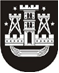 KLAIPĖDOS MIESTO SAVIVALDYBĖS TARYBASPRENDIMASDĖL klaipėdos miesto savivaldybės tarybos 2019 m. liepos 25 d. sprendimo Nr. t2-206 „dėl klaipėdos miesto savivaldybės švietimo tarybos sudėties patvirtinimo“ pakeitimo2020 m. lapkričio 26 d. Nr. T2-275KlaipėdaVadovaudamasi Lietuvos Respublikos vietos savivaldos įstatymo 18 straipsnio 1 dalimi, Klaipėdos miesto savivaldybės taryba nusprendžia:1. Pakeisti Klaipėdos miesto savivaldybės tarybos 2019 m. liepos 25 d. sprendimą Nr. T2-206 „Dėl Klaipėdos miesto savivaldybės švietimo tarybos sudėties patvirtinimo“:1.1.pakeisti 1.9 papunktį ir jį išdėstyti taip:,,1.9. Ieva Minelgienė, Klaipėdos miesto savivaldybės administracijos Švietimo skyriaus atstovė;“;1.2. pakeisti 1.10 papunktį ir jį išdėstyti taip:,,1.10. Jelena Poletajeva, Lietuvos rusų mokyklų mokytojų asociacijos atstovė;“;1.3. pakeisti 1.11 papunktį ir jį išdėstyti taip:,,1.11. Vilija Prižgintienė, Lietuvos mokyklų vadovų asociacijos Klaipėdos skyriaus atstovė;“.2. Skelbti šį sprendimą Klaipėdos miesto savivaldybės interneto svetainėje. Savivaldybės merasVytautas Grubliauskas